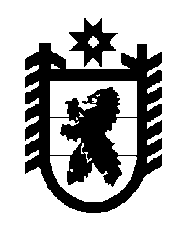 Российская Федерация Республика Карелия    УКАЗГЛАВЫ РЕСПУБЛИКИ КАРЕЛИЯО Комиссии по защите прав потребителей при Главе 
Республики КарелияВ целях исполнения пункта 7 перечня поручений Президента Российской Федерации от 25 мая 2017 года № Пр-1004ГС по итогам заседания президиума Государственного совета Российской Федерации 
18 апреля 2017 года: 1. Образовать Комиссию по защите прав потребителей при Главе Республики Карелия.2. Утвердить прилагаемое Положение о Комиссии по защите прав потребителей при Главе Республики Карелия.
          Глава Республики Карелия                                                              А.О. Парфенчиковг. Петрозаводск 27 июня 2018 года№ 52УтвержденоУказом Главы Республики Карелияот 27 июня 2018 года № 52ПОЛОЖЕНИЕо Комиссии по защите прав потребителейпри Главе Республики Карелия1. Комиссия по защите прав потребителей при Главе Республики Карелия (далее – Комиссия) является координационным органом, созданным в целях обеспечения  согласованных действий исполнительных органов государственной власти Республики Карелия, территориальных органов федеральных органов исполнительной власти, органов местного самоуправления муниципальных образований в Республике Карелия, общественных объединений потребителей (их ассоциаций, союзов)  по решению  вопросов,  направленных  на создание благоприятных условий для обеспечения прав потребителей, просвещение населения в области прав потребителей, реализацию торговой и промышленной политики на территории Республики Карелия с учетом прав потребителей.2. В своей деятельности Комиссия руководствуется Конституцией Российской Федерации, федеральными законами и иными  правовыми актами Российской Федерации, Конституцией Республики Карелия,  законами Республики Карелия и иными  правовыми актами Республики Карелия, а также настоящим Положением.3. Комиссия:а) разрабатывает предложения о формировании основных направлений совместной деятельности исполнительных органов государственной власти Республики Карелия, территориальных органов федеральных органов исполнительной власти, органов местного самоуправления в Республике Карелия, общественных объединений потребителей (их ассоциаций, союзов) в области защиты прав потребителей; б) разрабатывает предложения о совершенствовании законодательства в области защиты прав потребителей;в) заслушивает информацию представителей исполнительных органов государственной власти Республики Карелия, территориальных органов федеральных органов исполнительной власти, органов местного самоуправления в Республике Карелия, общественных объединений потребителей (их ассоциаций, союзов) по вопросам,  связанным с повышением эффективности контроля и надзора за безопасностью и качеством товаров, работ, услуг;г) разрабатывает предложения о предупреждении и профилактике нарушений прав потребителей при продаже товаров, выполнении работ, оказании услуг, о повышении уровня правовой грамотности населения и хозяйствующих субъектов на территории Республики Карелия.4. Комиссия имеет право:а) запрашивать у исполнительных органов государственной власти Республики Карелия, территориальных органов федеральных органов исполнительной власти, органов местного самоуправления муниципальных образований в Республике Карелия, общественных объединений потребителей (их ассоциаций, союзов), хозяйствующих субъектов информацию по вопросам, относящимся к компетенции Комиссии;б) создавать  рабочие группы для рассмотрения отдельных вопросов, относящихся к компетенции Комиссии;в) приглашать для участия в работе Комиссии представителей исполнительных органов государственной власти Республики Карелия, территориальных органов федеральных органов исполнительной власти (по согласованию), органов местного самоуправления муниципальных образований в Республике Карелия, общественных объединений потребителей (их ассоциаций, союзов), хозяйствующих субъектов, а также специалистов, ученых, экспертов по вопросам, относящимся к компетенции Комиссии.5. Состав Комиссии утверждается Главой Республики Карелия.6. Заседания Комиссии проводятся по мере необходимости.7. Заседания Комиссии проводит председатель Комиссии, а в случае его отсутствия – заместитель председателя Комиссии.8. Заседание Комиссии считается правомочным, если на нем присутствуют более половины членов Комиссии.9. Решения Комиссии принимаются большинством голосов присутствующих на заседании членов Комиссии путем открытого голосования. В случае равенства голосов решающим является голос председательствующего на заседании Комиссии.10. Заседание Комиссии и принятые решения оформляются протоколом, который подписывается председательствующим на заседании.11. Организационное обеспечение деятельности Комиссии осуществляется Министерством экономического развития и промышленности Республики Карелия._____________